Задание для обучающихся с применением дистанционных образовательных технологий и электронного обученияДата: 13 апреля 2020г.Группа: Мз-19Учебная дисциплина: Обработка металлов резанием, станки и инструментыТема занятия: Изучение геометрических и конструктивных параметров токарных резцовФорма: лабораторная работаСодержание занятия:Изучение теоретического материалаРешение задачТестовое заданиеТеоретический материалК основным режущим инструментам, используемым при токарной обработке, относится резец, геометрические параметры которого определяют его технические возможности, точность и эффективность обработки. 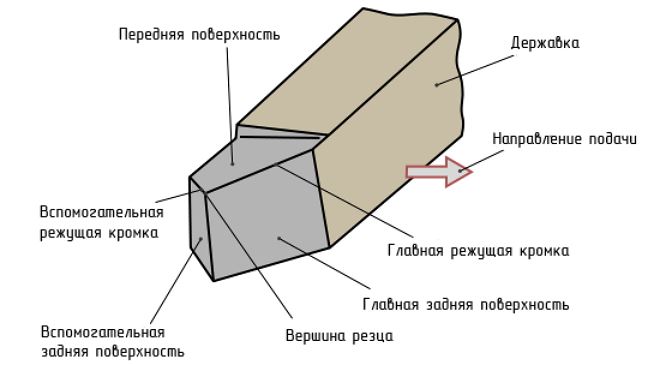 Рисунок 1 - Конструкция резцаПараметры токарных резцовЛюбой токарный резец образуют державка, необходимая для фиксации инструмента в держателе токарного станка, и рабочая головка, обеспечивающая резание металла. Для рассмотрения геометрических параметров токарного резца за образец лучше взять проходной инструмент.На режущей части токарного резца данного типа выделяют три поверхности:переднюю (по ней в ходе обработки заготовки осуществляется сход металлической стружки);задние – главную и вспомогательную (обе повернуты своей лицевой частью к обрабатываемой детали).Кромка инструмента, называемая режущей (и непосредственно участвующая в обработке), образована пересечением его передней и главной задней поверхностей. В геометрии токарного резца выделяют и вспомогательную режущую кромку. Она, соответственно, образована пересечением передней поверхности со вспомогательной задней.Точку, в которой пересекаются главная и вспомогательная режущие кромки, принято называть вершиной резца. Вершина резца при резании металла испытывает колоссальные нагрузки, приводящие к ее поломке. Чтобы повысить стойкость вершины резца, ее в процессе заточки не заостряют, а немного скругляют. Это требует введения такого параметра, как радиус при вершине. Есть и еще один способ увеличения стойкости вершины токарного резца – формирование переходной режущей кромки, имеющей прямолинейную форму.Важнейшими геометрическими параметрами резцов для токарной обработки являются их углы, которые определяют взаимное расположение поверхностей инструмента. Параметры углов варьируются в зависимости от разновидности токарного резца и от ряда других факторов:материала изготовления инструмента;условий его работы;характеристик материала, который предстоит обрабатывать.Углы резцов для токарной обработкиЧтобы правильно определять углы токарного инструмента, их точные величины, их рассматривают в так называемых исходных плоскостях.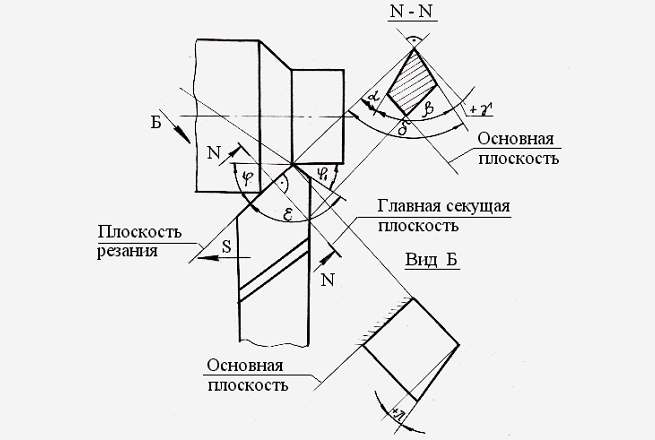 Рисунок 2 - Углы и плоскости токарного резцаОсновная плоскость параллельна направлениям подач токарного резца (продольной и поперечной) и совпадает с его опорной поверхностью.Плоскость резания включает главную режущую кромку и проходит по касательной по отношению к поверхности обработки. Эта плоскость перпендикулярна к основной.Главная секущая плоскость пересекает главную режущую кромку и располагается перпендикулярно по отношению к проекции, которую данная кромка откладывает на основную плоскость. Есть еще и вспомогательная плоскость секущего типа, которая, соответственно, перпендикулярна проекции, откладываемой на основную плоскость вспомогательной режущей кромкой.Углы токарных резцов измеряются именно в данных плоскостях и те из них, которые измеряют в плоскости, называемой главной секущей, обозначают как главные. Это главный передний угол γ, главный задний угол α, а также углы заострения β и резания δ (рисунок 3) .α+β+γ=900δ+γ=900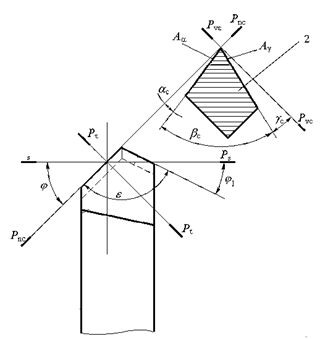 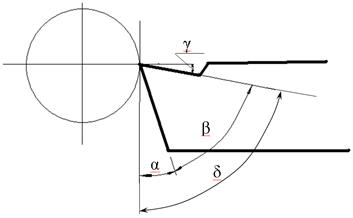 Рисунок 3 -  Углы резцаОдним из важнейших считается главный задний угол  α токарного резца, который минимизирует трение, возникающее при взаимодействии задней поверхности инструмента с деталью, которую в данный момент обрабатывают (а значит, уменьшает нагрев резца и продлевает срок его службы). Образуется этот угол поверхностью резца (главной задней) и плоскостью резания. Выбирая данный угол при заточке инструмента, учитывают тип обработки и материал заготовки. При этом следует знать, что сильное увеличение размера заднего угла приводит к быстрому выходу токарного резца из строя.Прочность и стойкость режущего инструмента, усилия, возникающие в ходе обработки, определяются параметрами переднего угла γ. Он находится между передней поверхностью токарного резца и плоскостью, в которой расположена главная режущая кромка (эта плоскость перпендикулярна плоскости резания). При заточке токарного резца, учитывают ряд факторов, влияющих на величину данного угла:материал заготовки и самого инструмента;форму передней поверхности;условия, в которых резец будет использоваться.Увеличение значения переднего угла γ, с одной стороны, позволяет улучшить чистоту обработки, а с другой – провоцирует снижение прочности и стойкости токарного резца. Такой угол, получаемый в результате заточки, может иметь положительное и отрицательное значение.Токарные резцы с передними углами, которые имеют отрицательные значения, отличаются высокой прочностью, но выполнять обработку такими инструментами затруднительно. Обычно заточку с передним углом, который имеет положительное значение, используют, когда предстоит обработка заготовки из вязкого материала, а также когда материал изготовления инструмента отличается высокой прочностью.Резцы с передними углами, имеющими отрицательное значение, применяют при обработке материалов с высокой твердостью и прочностью, при выполнении прерывистого резания, когда материал изготовления инструмента не обладает достаточной прочностью на изгиб и плохо воспринимает ударные нагрузки.Параметрами, характеризующими геометрию резца для токарной обработки, также являются углы резанияδ и заострения β. Угол резания, величина которого может варьироваться в пределах 60–1000, находится между поверхностью инструмента, называемой передней, и плоскостью резания.Величина данного угла напрямую зависит от твердости, которой обладает обрабатываемый металл: чем она выше, тем больше его значение. Угол заострения полностью соответствует своему названию, он измеряется между главной передней и главной задней поверхностями инструмента и характеризует степень заострения его вершины.Характеризуют токарный резец и углы в плане. Это главный угол в плане φ, измеряемый между направлением продольной подачи и проекцией, которую откладывает главная режущая кромка на основную плоскость, и вспомогательный угол в плане φ1, образуемый проекцией вспомогательной режущей кромки на основную плоскость и направлением продольной подачи.При заточке указанные углы выбираются не произвольно, а в зависимости от типа токарной обработки и жесткости, которой обладает система «станок – инструмент – заготовка». Так, обработку большей части металлов можно проводить инструментами с главным углом в плане, равным 450, но тонкие и длинные заготовки следует обрабатывать резцами, у которых величина этого угла находится в промежутке 60–900. Это необходимо для того, чтобы исключить прогиб и дрожание детали.Вспомогательный угол в плане одновременно коррелирует с чистотой обработки и со стойкостью резца. С его уменьшением возрастает чистота обработки и увеличивается стойкость инструмента.Помимо рассмотренных выше в геометрии токарных резцов различают углы:при вершине ε (измеряемый между проекциями, которые откладывают на основную плоскость главная и вспомогательная режущие кромки).наклона главной режущей кромки λ (образуется линией, которая параллельна основной плоскости и проходит через вершину резца, и самой режущей кромкой; защищает самую уязвимую часть резца – его вершину – от разрушения).φ+φ1+ε=1800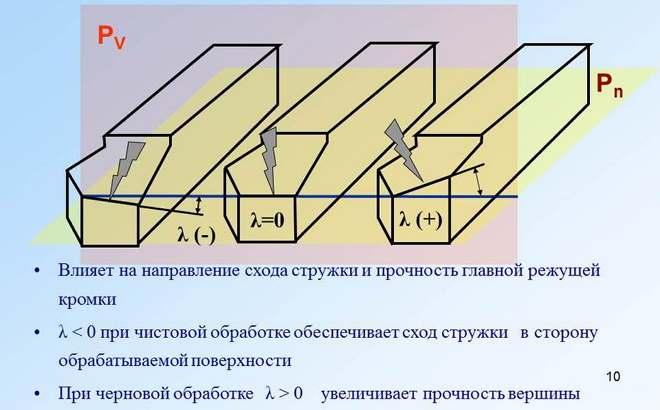 Рисунок 4 - Угол наклона режущей кромки резцаПример решения задачиОпределите задний угол и угол резания токарного резца, если передний угол равен 150, угол заострения равен 630Задание:Изучите теоретический материал.Запишите в тетрадь формулы для определения элементов углов резца. Решите задачи в тетради (или в электронном виде):Определите передний и задний углы токарного резца, если угол заострения равен 730, угол резания равен  820.Определите передний угол и угол резания токарного резца, если задний угол равен 100, угол заострения равен 600.4.Выполните тестовое задание:Тестовое задание (Выберите правильный ответ):1.Угол, расположенный между передней поверхностью резца и плоскостью, перпендикулярной плоскости резания, это угол –заднийпереднийзаостренный4. угол резания2 Угол, расположенный между передней поверхностью и задней поверхностями резца является …передним угломзадним угломуглом заострения4. углом резания3 При увеличении переднего угла  угол резания ...1. уменьшается2. увеличивается3. остается неизменным4 Сумма углов в плане  + 1 +  = ?90°180°45°4.   360°5 При заточке заднего угла  = 10°, переднего угла  = 10°, угол заострения  равен:1. 80°2. 70°3. 110°4. 20°6 Установите соответствие: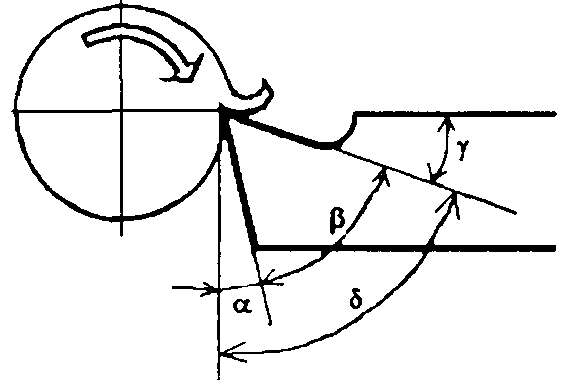 7Угол, расположенный между главной режущей кромкой и вспомогательной режущей кромкой на основную плоскость резца – это…:1. главный угол в плане2. вспомогательный угол в плане3. угол при вершине8 Угол, расположенный между задней поверхностью резца и плоскостью резания это угол – …1. задний2. передний3. заостренный4. угол резания9 Угол, расположенный между передней поверхностью и плоскостью резания, это угол – …1. передний2. заострения3. задний4. угол резания10. При увеличении переднего и заднего угла угол заострения ...1. уменьшается2. увеличивается3. остается неизменнымФорма отчета. Сделать фото решенных в тетради задач (можно решить в электронном виде)Срок выполнения задания 13.04.2020г.Получатель отчета. Сделанные фото (или решенные задачи в электронном виде)  высылаем  на электронную почту olga_galkina_2021@mail.ruОбязательно укажите фамилию, группу, название дисциплины (ОМРСиИ).Дано:γ=150β=630Решение:α+β+γ=900α=900 - β - γ = 900 - 63 - 15 = 120δ+γ=900δ = 900 – γ = 900 - 150 = 750α, δ- ?Решение:α+β+γ=900α=900 - β - γ = 900 - 63 - 15 = 120δ+γ=900δ = 900 – γ = 900 - 150 = 750Угол ответ1.Передний2.Заострения 3.Угол резания4.Задний угол